РОЗПОРЯДЖЕННЯМІСЬКОГО ГОЛОВИм. СумиЗ метою забезпечення розробки Стратегії розвитку міста Суми до 2027 року, на виконання рішення Сумської міської ради від 28 листопада 2018 року № 4154-МР «Про міську програму «Відкритий інформаційний простір м. Суми» на 2019-2021 роки (зі змінами), керуючись пунктом 20 частини четвертої статті 42 Закону України «Про місцеве самоврядування в Україні»:Управлінню стратегічного розвитку міста 06.09.19 провести стратегічну сесію “Формування проектів та програм розвитку міста” у рамках розробки Стратегії розвитку міста Суми до 2027 року.Заступникам міського голови, керівникам та заступникам керівників структурних підрозділів виконавчих органів та їх відділів, керівникам комунальних підприємств та установ (у разі відсутності - виконуючим обов’язки керівника) Сумської міської ради взяти участь у стратегічній сесії (програма додається).Департаменту комунікацій та інформаційної політики Сумської міської ради (Кохан А.І.) забезпечити висвітлення у ЗМІ інформації про проведення стратегічної сесії “Формування проектів та програм розвитку міста” у рамках розробки Стратегії розвитку міста Суми до 2027 року.Організацію виконання даного розпорядження покласти на секретаря Сумської міської ради Баранова А.В.з виконавчої роботиБасанець М.О. 701-576Розіслати: згідно зі спискомНачальник управління стратегічного                              розвитку міста                                                                   О.М. КубракСекретар Сумської міської ради				А.В. Баранов	Директор департаменту комунікаційта інформаційної політики                               		А.І. КоханНачальник відділу протокольної роботи та контролю						Л.В. МошаНачальник правового управління				О.В. ЧайченкоЗаступник міського голови,керуючий справами виконавчого комітету			С.Я. ПакПРОГРАМАстратегічної сесії “Формування проектів та програм розвитку міста”06.09.2019                                                             	Конгрес-центр СумДУ,                              							вулиця Покровська, 9/109:30 - 10:00	Реєстрація учасників. 10:00 - 10:15	Вступне слово міського голови. Олександр Лисенко, міський голова міста Суми.10:15 - 10:30	“Стратегія розвитку міста Суми”.Андрій Баранов, секретар Сумської міської ради.10:30 - 11:00   	Презентація “Будуємо майбутнє”. Узгодження Місії, Бачення, стратегічних пріоритетів та цілей.Кшиштоф Лонтка, директор Управління неінвестиційних проектів адміністрації міста Люблін.11:00 - 13:00 	Workshop. Формування проектів та програм розвитку міста, їх бачення та цілей.Кшиштоф Лонтка, директор Управління неінвестиційних проектів адміністрації міста Люблін.13:00 - 13:40	Перерва на каву.13:40 - 17:00   	Workshop. Формування проектів та програм розвитку міста, їх бачення та цілей.Кшиштоф Лонтка, директор Управління неінвестиційних проектів адміністрації міста Люблін.17:00 - 17:30 	Дискусія. Підведення підсумків. Кава.Начальник управління стратегічного                              розвитку міста                                                                           О.М. КубракСписок розсилки розпорядження міського голови №       від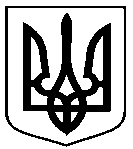 від   03.09.2019      №   305-РПро проведення стратегічної сесії “Формування проектів та програм розвитку міста”В.о. міського голови                                                               В.В. Войтенко       Додаток 1                 до розпорядження міського голови                 від    03.09.2019    №  305-Р№з/пНазва підрозділуП.І.Б. керівникаПоштова та електроннаадреси1Виконавчий комітет Сумської міської радиВойтенко В.В.voitenko_v@smr.gov.ua2Виконавчий комітет Сумської міської радиДмитрєвская А.І.dmitrievskaia_a@smr.gov.ua3Виконавчий комітет Сумської міської радиЖурба О.І.zhurba_o@smr.gov.ua4Виконавчий комітет Сумської міської радиГалицький О.М.maks.halicki@smr.gov.ua5Виконавчий комітет Сумської міської радиМотречко В.В.motrechko_v@smr.gov.ua 6Виконавчий комітет Сумської міської радиПак С.Я.pak_s@smr.gov.ua7Департамент інфраструктури містаПавленко В.І.dim@smr.gov.ua8Департамент комунікацій та інформаційної політикиКохан А.І. dkip@smr.gov.ua9Департамент фінансів, економіки та інвестиційЛипова С.А.mfin@smr.gov.ua10Департамент соціального захисту населенняМасік Т.О.dszn@smr.gov.ua11Департамент забезпечення ресурсних платежівКлименко Ю.М.dresurs@smr.gov.ua12Правове управлінняЧайченко О.В. pravo@smr.gov.ua13Управління «Центр надання адміністративних послуг у м. Суми»Стрижова А.В.cnap@smr.gov.ua14Управління освіти і наукиДанильченко А.М.osvita@smr.gov.ua15Управління капітального будівництва та дорожнього господарстваШилов В.В.ukb@smr.gov.ua16Управління з господарських та загальних питаньКоцур М.В.hozotdel@smr.gov.ua17Управління архітектури та містобудуванняКривцов А.В. arh@smr.gov.ua18Управління «Інспекція з благоустрою міста Суми»Голопьоров Р.В.incp@smr.gov.ua19Управління державного архітектурно-будівельного контролюДовбня А.М.dabk@smr.gov.ua20Управління з питань праціЗанченко А.М.ohorona_prazi@smr.gov.ua 21Відділ протокольної роботи та контролюМоша Л.В.protokol@smr.gov.ua22Відділ організаційно-кадрової роботиАнтоненко А.Г.org@smr.gov.ua23Відділ охорони здоров'яЧумаченко О.Ю.voz@smr.gov.ua24Відділ з організації діяльності радиБожко Н.Д.rada@smr.gov.ua25Відділ бухгалтерського обліку та звітностіКостенко О.А. byh@smr.gov.ua26Відділ культуриЦибульська Н.О.kultura@smr.gov.ua27Відділ у справах молоді та спортуОбравіт Є.О.вул. Харківська, 35,molod_sport@smr.gov.ua28Відділ з питань взаємодії з правоохоронними органами та оборонної роботиКононенко С.В.vvpo@smr.gov.ua29Відділ з питань надзвичайних ситуацій та цивільного захисту населенняПетров А.Є.vns@smr.gov.ua30Відділ "Служба 15-80"Марюхна В.А. 1580@smr.gov.ua31Відділ транспорту, зв'язку та телекомунікаційних послугЯковенко С.В.transport@smr.gov.ua32Служба у справах дітейПодопригора В.В.ssd@smr.gov.ua33Архівний відділКурилко С.О.arhiv@smr.gov.ua34Відділ з конкурсних торгівТрепалін Р.О.tender@smr.gov.ua35КП «Інфосервіс»Дяговець О.В.kpinfo.sumy@gmail.com36КП “Центр догляду за тваринами”Катишев В.О.kp_zentrdt@ukr.net37КП “Сумижилкомсервіс”Здєльнік Б.А.zhilkomservis@ukr.net38КП «МСК «Тенісна Академія»Смертяк І.Ю.akademiytenisna@gmail.com39КП "Міськводоканал"Сагач А.Г.vodocanal@in.sumy.ua40КП «Електроавтотранс»Однорог В.Л.info@elektrotrans.sumy.ua41КП електромереж зовнішнього освітлення «Міськсвітло»gorsvet.sumy@ukr.net42КП «Зелене будівництво»Лаврик В.В.zelenbyd-sumy@ukr.net 43КП «Спеціалізований комбінат»Короткевич Є.О.spcomb-sumy@ukr.net44КП «Шляхрембуд»Вегера О.О.40021, м. Суми,вул. Лебединська, 3тел. 700-12045КП «Сумикомунінвест»Левченко О.О.comuninvest98@gmail.com46КП «Сумитеплоенергоцентраль»Скоробагатський Є.О.kancelariacentral@ukr.net47Комунальне оптово-роздрібне підприємство «Дрібнооптовий»Летуча Л.М.dribnoopt.tov@gmail.com48КП «Сумське міське бюро технічної інвентаризації»Афанасьєв Б.В.bti@vcity.sumy.ua49КП "Паркінг"Славгородський О.В.40000, м. Суми, вул. Горького, буд. 21тел. 700-94050КП ««Муніципальний спортивний клуб з хокею на траві «Сумчанка»Татаренко С.О.info@hcsumchanka.sumy.ua51КП "Центр догляду за тваринами"Катишев В.О.40004, м. Суми, вул. Горького, 2	55КУ «Агенція промоції «Суми»Левченко Ю.О.agencypromotion.media@gmail.com53КУ «Сумський міський територіальний центр соціального обслуговування (надання соціальних послуг) «Берегиня»Галіченко І.Ф.ter23@dszn.sm.gov.ua54КУ "Центр реінтеграції бездомних осіб"Гмиря А.М.reintegracion.centr@dszn.sm.gov.ua55КУ «Центр учасників бойових дій»Мордванюк О.В.centrubd@ukr.net56КУ «Сумська міська рятувально-водолазна служба»Мізенко О.В.vodolazsumy@ukr.net57КУ «Центр матері та дитини»Осадча Н.Г.scmd@ukr.net58КУ "Сумський міський центр дозвілля молоді"Ганненко І.А.sumy.cdm@gmail.com